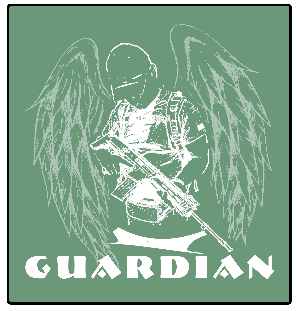 Fundacja GUARDIAN
Klub Strzelecki
w Białej PodlaskiejRegulamin zawodów strzeleckich z kalendarza LZSS
 „Ku Chwale Ojczyzny - 2017”w dniu 12 listopada 2017r.I.Organizatorzy:Fundacja GUARDIAN Biała Podlaska
II.Cel zawodów:  Uczczenie Dnia Odzyskania Przez Polskę Niepodległości  Popularyzacja i promocja strzelectwa sportowego,  Rywalizacja sportowa,  Integracja środowisk strzeleckich z różnych klubów.  Uzyskanie pamiątkowych pucharów,   Doskonalenie umiejętności strzeleckich w społeczeństwie, III. Termin i miejsce zawodów:12 listopada 2017r, godz. 10.00Strzelnica Fundacji Guardian (teren lotniska w Białej Podlaskiej)Opis dojazdu – www.guardian.mil.pl/mapaIV. Zawody otwarte dla:członków klubów strzeleckich, osób posiadających licencje strzeleckie lub patenty strzeleckie.
 V. Zasady finansowania:Warunkiem uczestnictwa jest rejestracja i uiszczenie opłaty startowej w dniu zawodów:
1. Członkowie KS GUARDIAN -  opłata wpisowa 20zł za jedną konkurencję
2. Osoby z zewnątrz -  opłata wpisowa 25zł za jedną konkurencjęKorzystanie z broni i amunicji stanowiącej własność Fundacji GUARDIAN:
1. Członkowie KS GUARDIAN:
a) pistolet centralnego zapłonu – 30zł
b) karabin centralnego zapłonu – 40zł
c) karabin bocznego zapłonu – 20zł
d) pistolet bocznego zapłonu – 20zł2. Osoby niezrzeszone w  KS GUARDIAN:
a) pistolet centralnego zapłonu – 45zł
b) karabin centralnego zapłonu – 60zł
c) karabin bocznego zapłonu – 30zł
d) pistolet bocznego zapłonu – 30złVI. Konkurencje w strzelaniu do tarcz w kategorii standard bez podziału zawodników ze względu wiek i płeć.1. Pistolet centralnego zapłonu 25m – 20 strz. ocenianych, 5 próbnych
2. Pistolet bocznego zapłonu 25m – 20 strz. ocenianych, 5 próbnych3. Karabin centralnego zapłonu 50m – 20 strz. ocenianych, 5 próbnych4. Karabin bocznego zapłonu 50m – 20 strz. ocenianych, 5 próbnych
Strzelanie we wszystkich konkurencjach będzie się odbywało w postawie stojącej. W karabinkach bocznego i centralnego zapłonu dopuszcza się używanie celowników optoelektronicznych bez powiększenia. Pistolet centralnego zapłonu i pistolet bocznego zapłonu – przyrządy celownicze otwarte.Skrócone dane dotyczące regulaminowych ograniczeń w broni sportowej:Pistolet centralnego zapłonu: wymiary pudełka pomiarowego - 300mm x150mm x50mm, kaliber 9mm, max długość lufy 153mm.
Karabin bocznego i centralnego zapłonu – amunicja 7,62x39 i 5,56x45 (223Rem), max. Długość lufy max ‘18VII. Nagrody i wyróżnienia.Puchary za zajęcie miejsc 1, 2 i 3 w klasyfikacji łącznejVIII. Sprawy organizacyjne:Uczestnictwo należy zgłaszać pocztą elektroniczną na e-mail: guardian@guardian.mil.pllub w dniu rozgrywania konkurencji w biurze zawodów do godz. 12.00.IX. Zawody zostaną przeprowadzone w oparciu o niniejszy regulamin oraz zasady bezpieczeństwa..

Ochronniki słuchu i oczu obowiązują wszystkich zawodników. Każdy zawodnik ma obowiązek zapoznać się regulaminem strzelnicy i bezwzględnie go przestrzegać. Wszystkie sprawy nie ujęte w regulaminie zostaną przedstawione podczas otwarcia zawodów. Wszelkie spory rozstrzygają sędziowie, decyzja głównego sędziego jest nieodwołalna. 
                                                                Fundacja Guardian